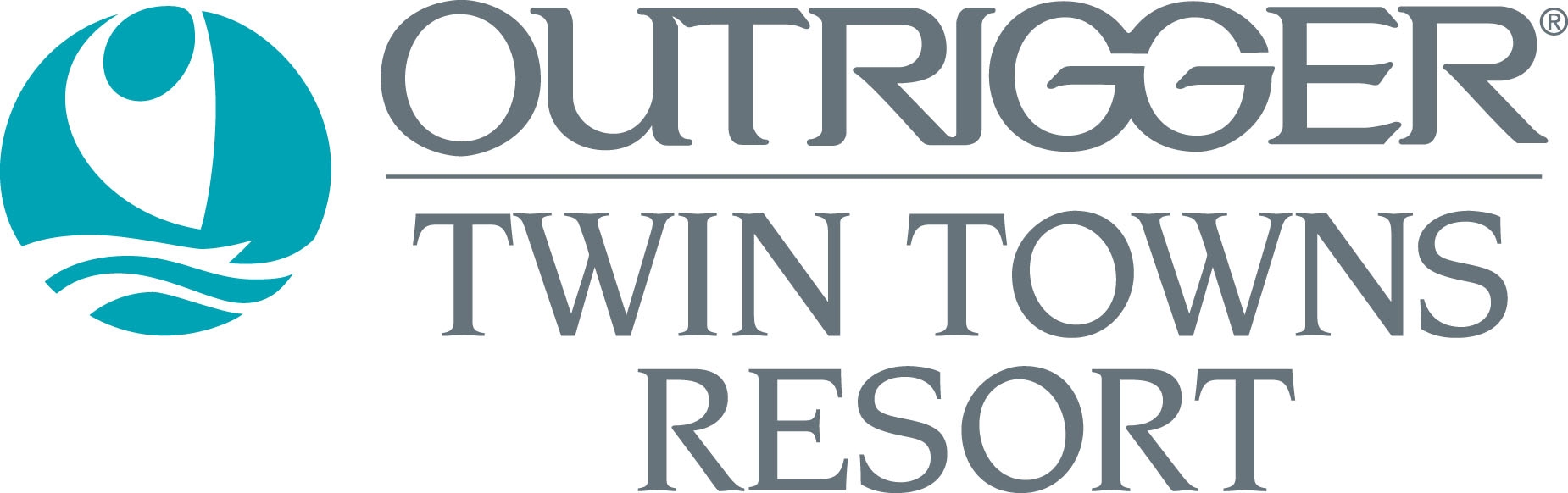 Accommodation Information & Booking SheetSOLSTICE – MIND MATTERS 20th to 26th March, 2012Guest name(s):  Adults / Children 14+ years:		  Children (3 to 13 yrs):	       Infants (0 – 2 yrs): Postal Address:Email:Phone:						             :Arrival date:						Departure date:Preferred Room type:							Credit Card Number:							Expiry date:	Credit card holder’s name: Credit card holder’s signature:						      CCV:(I hereby authorise for full payment of accommodation booking to be deducted from my credit card above) Room rates: (All contain a kitchenette and bathroom and include complimentary buffet breakfast)Room Type				1 Night Stay		2 Night Stay		5 Nights or moreHotel Room (One Queen Bed)		$169.00 per night	$149.00 per night	$129.00 per nightDeluxe Room (Two Queen Beds)	$189.00 per night	$169.00 per night	$149.00 per nightKing Room (One King Bed)		$189.00 per night	$169.00 per night	$149.00 per nightSpa Room (One King Bed)		$189.00 per night	$169.00 per night	$149.00 per nightSignatures Restaurant Breakfast vouchers are issued on arrival. They are included as complimentary within the rate and have no cash value. Room rates above are based on up to 2 persons. Up to 4 guests can be accommodated in Deluxe Rooms using existing bedding. Additional guests in Deluxe Rooms incur an extra person cost. Extra person cost: 3 + years $30 per person, per nightSuite rates: (All suites  are fully self contained. Bedding configurations vary)Room Type				1 Night Stay		2 Night Stay		5 Nights or more1 Bedroom (up to 2 persons)		$169.00 per night	$149.00 per night	$129.00 per night2 Bedroom (up to 4 persons)		$239.00 per night	$219.00 per night	$199.00 per nightSuite rates above are based on up to the specified number of persons in each room type. An additional person can be accommodated in each type using existing bedding only. Additional guests in Suites incur an extra person cost. Extra person cost: 3 years & over $30.00 per person, per night. Signatures Restaurant Breakfast vouchers are available and can be purchased in advance at $18 per person or $24.50 per person on arrival / in-house. Bedding configurations vary, please enquire with Reservations. Suites are unserviced; a mid stay clean is provided on bookings of 8 days or more. A starter pack provided, additional linen and amenity requirements are available at additional charge.To send your booking sheet:	To fax your booking sheet:	To email your booking sheet:Outrigger Twin Towns Resort	(07) 5536 8899		twintowns.conf@outrigger.com.auAttn: Group reservations	Attn: Group reservations		 Heads NSW 2485For further information or to make a reservation over the phone call group reservations on 07 5506 6281Terms and ConditionsINDIVIDUAL DEPOSIT POLICY
Low Season
One night accommodation paid by credit card on booking (or by bank cheque within 48 hours of the booking). Full pre payment must be obtained 48 hours prior to guest arrival.Short notice bookings (i.e. within 7 days):Full payment of accommodation paid by credit card on booking (or by bank cheque within 48 hours)INDIVIDUAL CANCELLATION POLICY
Low Season
No cancellation fee will apply if the booking is cancelled (7) days or more prior to guest arrival however an administration fee will be applicable.One (1) night’s cancellation fee shall apply if the booking cancelled within six (6) days prior to the guest arrival.Cancellations within 24 hours of arrival or in the case of a “no show” will incur full accommodation charge.